Prezydent Miasta Pruszkowa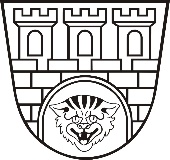 Zarządzenie nr 234/2021Prezydenta Miasta Pruszkowaz dnia 30 września 2021 r.w sprawie ogłoszenia tekstu jednolitego Regulaminu Organizacyjnego 
Urzędu Miasta PruszkowaNa podstawie art. 16 ust. 3 ustawy z dnia 20 lipca 2000 roku o ogłaszaniu aktów normatywnych i niektórych innych aktów prawnych (t.j. Dz. U. z 2019 r. poz. 1461) 
oraz art. 33 ust. 2 ustawy z dnia 8 marca 1990 roku o samorządzie gminnym 
(t.j. Dz. U. z 2021 r. poz. 1372 ), zarządzam co następuje:§ 1Ogłasza się tekst jednolity Regulaminu Organizacyjnego Urzędu Miasta Pruszkowa, nadanego Zarządzeniem nr 163/2019 Prezydenta Miasta Pruszkowa z dnia 01.08.2019 r. 
w sprawie nadania Regulaminu Organizacyjnego Urzędu Miasta Pruszkowa, zmienionego Zarządzeniem nr 196/2020 Prezydenta Miasta Pruszkowa z dnia 17 września 2020 roku 
w sprawie zmiany Regulaminu Organizacyjnego Urzędu Miasta Pruszkowa.Tekst jednolity Regulaminu Organizacyjnego Urzędu Miasta Pruszkowa stanowi załącznik do niniejszego zarządzenia.§ 2Zarządzenie wchodzi w życie z dniem podpisania i podlega publikacji w Biuletynie Informacji Publicznej oraz na stronie internetowej Urzędu Miasta Pruszkowa§ 3Wykonanie zarządzenia powierza się Zastępcom Prezydenta Miasta Pruszkowa, Skarbnikowi Miasta, Sekretarzowi Miasta oraz Naczelnikom i Kierownikom komórek organizacyjnych Urzędu Miasta Pruszkowa.Prezydent Miasta PruszkowaPaweł Makuch